Teacher Pairs for FREE COOKIE DOUGH!3 WAYS to help ZES raise money!	1)Buy tickets to the NC State Fair (Oct. 17-27) 2) See Back for info on Fall Fundraiser & Spirit Night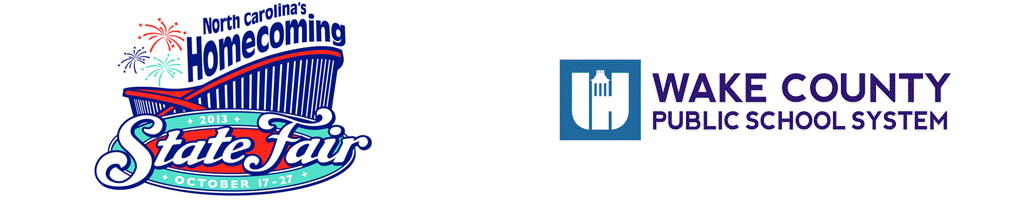 Each $7.00 adult advance ticket purchased = $2 for ZESEvery $3 children's advance ticket = $1 for ZESPlease tell your friends, family, & neighbors! The more tickets ZES supporters buy, the more money is returned to our school. Be sure to enter our school code 632  (it’s on the advance ticket online site):

Buy Tickets for WCPSS - 2013 NC State Fair Gate Admission
Don't wait!:  Once the fair starts, ticket prices go up & no money comes to us.Fall Fundraiser – NOW through October 7th1 product (cookie dough), 1 price ($15) other items available online at www.gaschoolstore.com School Code - 3286143 ZES Spirit Night at McDonald’s 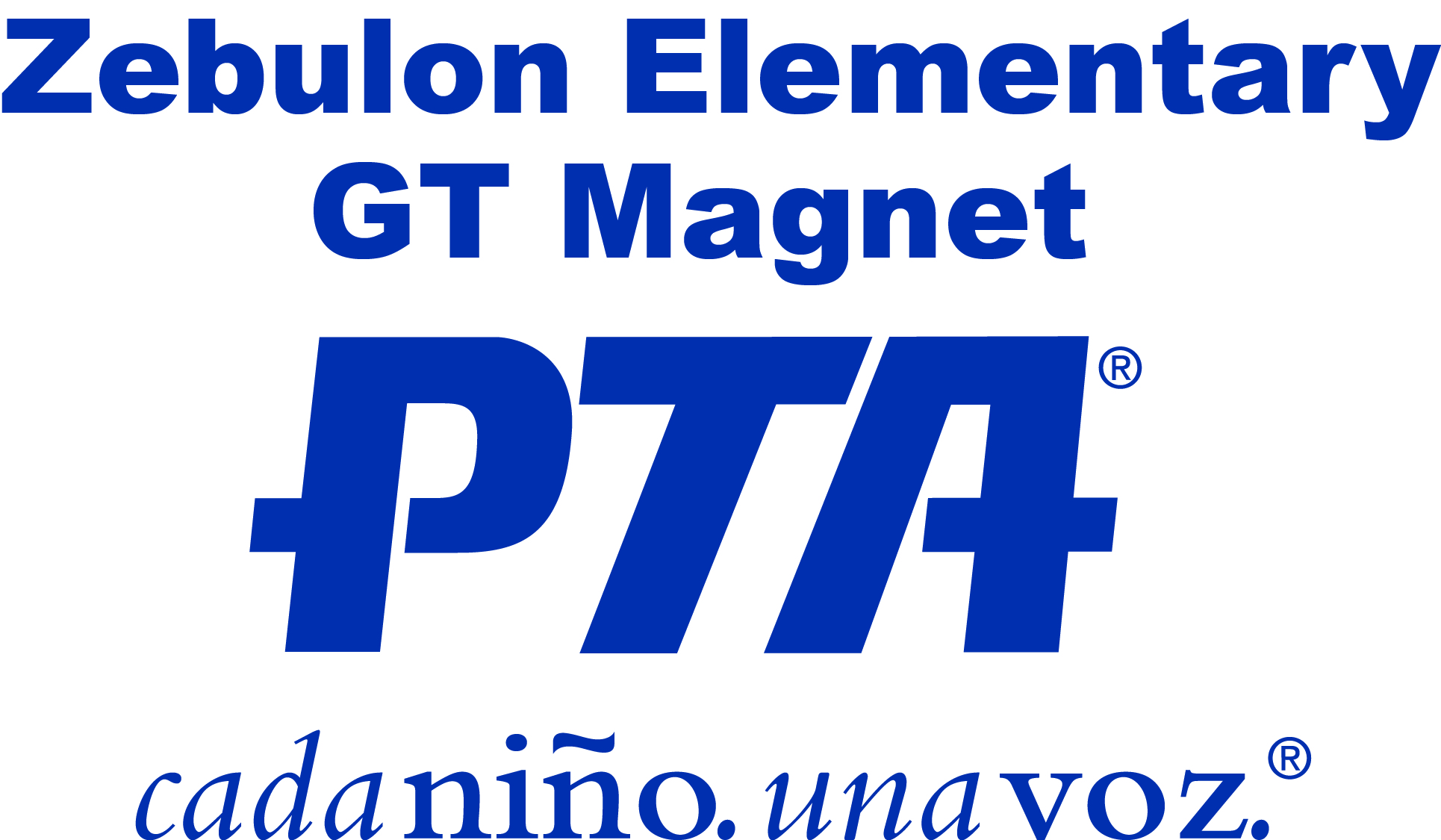 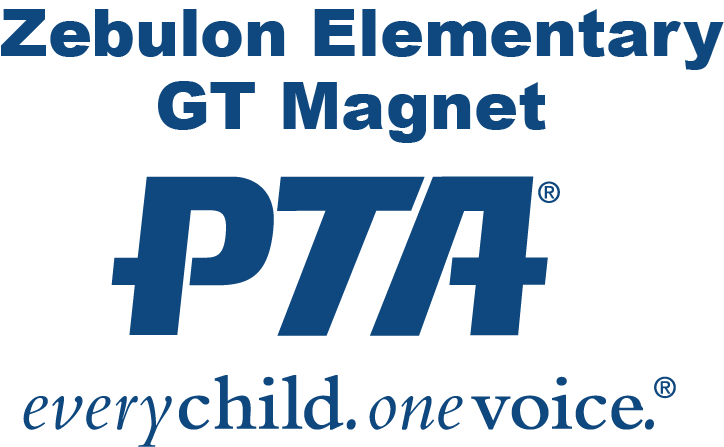 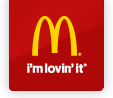 Thursday, September 26, 2013       5pm-8pm Pre KRobinson- BrownMitchell-FlowersKindergartenBest – BurkeBryant – BoykinSomers – HinsonMorrisey – OwenFirst GradeGroh – DeatonA.Johnson – HoldenG. Johnson – CutnerWoodlief - Witt2nd GradeDeRoche – LoucksGwyn – BissetteMartin – ParkerWallace – Taylor3rd GradeChartrand – S. Wall Gamble – MooreGuitierrez – AllenE. Smith – Evrard4th GradeMcCullough – AhartPeaden – DounaK. Smith – BunnUnassigned            EvansHolleyJarrettSpain5th GradeFay – HannahFullwood – L. JohnsonTucker – KiennemurZielinski - Parham           Wise      Unassigned       SaavadraLinyear                                    SpainPretty                                 WatkinsGuidi                                     WesleySuggs                                                     